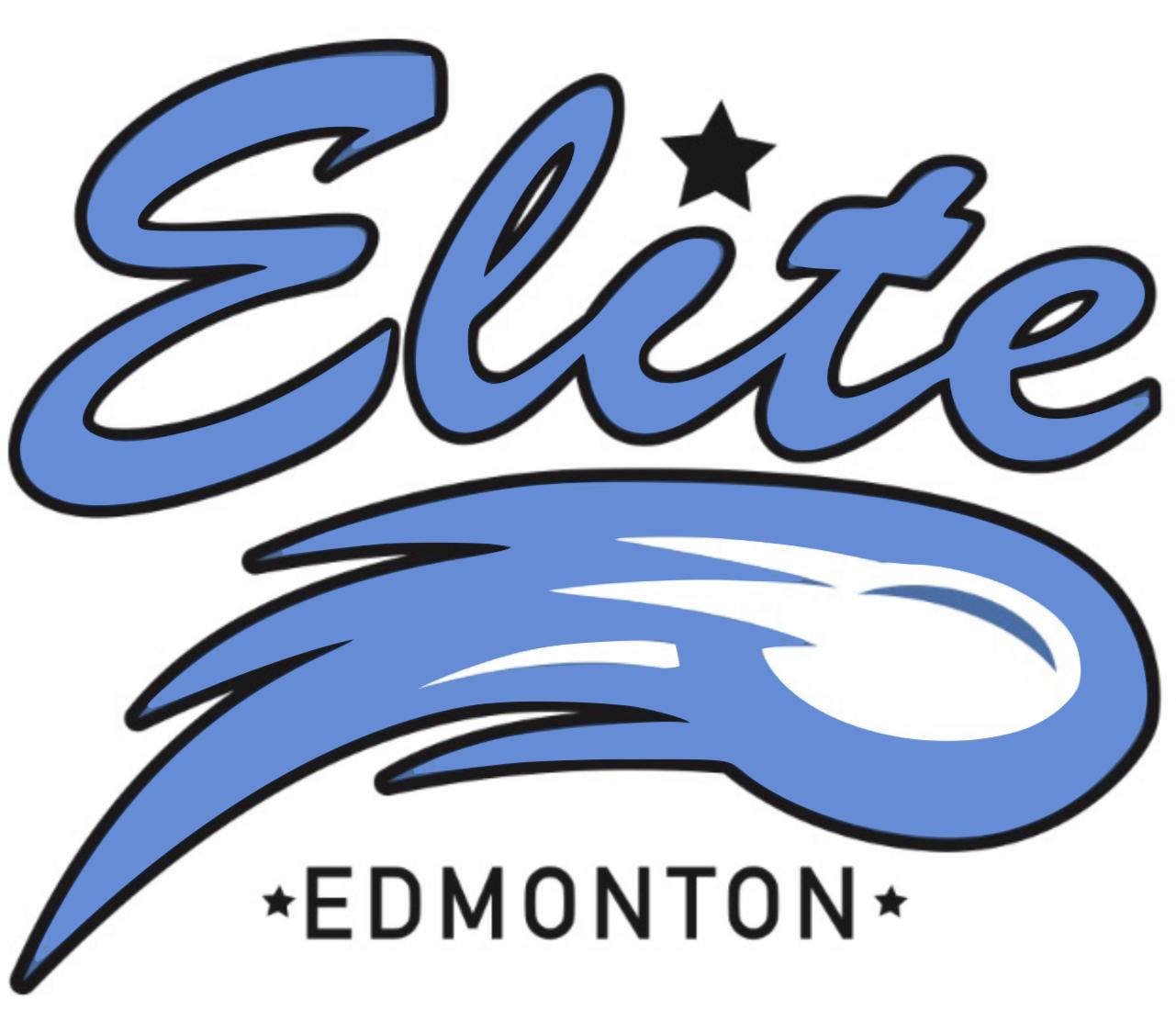 Application for the Edmonton Ringette Club ScholarshipsDue on or before Friday, April 29, 2022Date:	____________Name:  __________________________________Current team:  ____________________________A.	Scholarship ChoiceA1.	Please indicate with a checkmark which scholarship you are applying for. 
CHOOSE ONLY ONE._____	Scholarship for players entering an accredited post-secondary educational institute 	during the next ringette season.  	Name of Post-Secondary Institution you will be attending: ________________________OR_____ Scholarship for players currently attending an accredited post-secondary educational institute.Name of Post-Secondary Institution currently enrolled in: _________________________B.	Playing ExperienceB1.	Please indicate the number of seasons of ringette played including the current 2021-2022 ringette season but not including Active Start.  Please indicate with which organization(s).  [Example:  2 years U10 St. Albert, 1 year U14 EFCLRA, 6 years ERC, 1 year WAM!]. C.	Volunteer Work: Ringette-specificC1.	Between April 1, 2019 and April 1, 2022, have you done any ringette volunteer work or paid work?  (For example: coach, assistant coach, instructor at ringette schools or clinics or camps, board member, did evaluations.)    Circle one - YES    NO C2.	If YES, please provide details in point form of your involvement including the date(s), brief description of duties, with what organization, estimated number of hours, and whether each was a paid position or volunteer position, and amount of any payment.  Attach a separate sheet if necessary.C3.	Would you volunteer your time to help run the on-ice session and attend the parent meeting if called upon during the U14AA open house in the Spring of 2023?  
Circle one - YES    NO *Please note - The ERC club will hold back $100.00 if you are a winner of one of the scholarships and your reason for not being able to attend is unacceptable to the scholarship committee.     D.	Volunteer Work: Community-basedD1.	Between April 1, 2019, and April 1, 2022, have you done any community volunteer activities that was NOT ringette related?     Circle one - YES    NOD2.	If YES, please provide details in point form of your volunteer activities including name of organization, brief description of duties, dates and hours you volunteered.  Attach a separate sheet if necessary.E.	Scholarship HistoryE1.  	Please list all scholarships, bursaries, or monetary awards that you have received for post- secondary education, including details on the name of the scholarship or award, the reason for it, the year you received it, the dollar amount, and the group paying the scholarship, bursary or monetary award.  This would include any ERC scholarship paid to you in the past.  Please indicate “none” if you have not received any scholarships or bursaries or monetary awards to date.  F.    Additional Documentation - Please attach the following to this application:F1.    A letter outlining what the game of Ringette means to you and how it has helped you develop as a person. Maximum 750 words.F2.    A letter of support from a Ringette coach (either current or former) outlining your commitment to the game of Ringette and describing your growth as a person. Maximum 500 words.F3.    A letter of support from a Ringette teammate (either current or former) describing your contribution to the Ringette team. Maximum 500 words.F4.    A copy of your most recent transcript.Scholarships, bursaries, awards (Name) ReasonYear ReceivedAmountGroup Paying